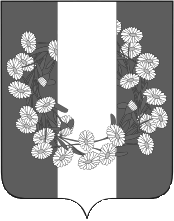 АДМИНИСТРАЦИЯ БУРАКОВСКОГО СЕЛЬСКОГО ПОСЕЛЕНИЯ КОРЕНОВСКОГО РАЙОНАПОСТАНОВЛЕНИЕот 08.06.2023                                                                                                                            № 49х.БураковскийОб установлении срока рассрочки оплаты приобретаемого имущества при реализации преимущественного права субъектов малого и среднего предпринимательства на приобретение арендуемого имущества в отношении движимого и недвижимого имущества, находящегося в муниципальной собственности Бураковского сельского поселения Кореновского района	В соответствии с Федеральным законом от 22 июля 2008 года № 159-ФЗ «Об особенностях отчуждения движимого и недвижимого имущества, находящегося в государственной или в муниципальной собственности и арендуемого субъектами малого и среднего предпринимательства, и о внесении изменений в отдельные законодательные акты Российской Федерации», администрация Бураковского сельского поселения Кореновского района               п о с т а н о в л я е т:Установить срок рассрочки оплаты приобретаемого имущества при реализации преимущественного права субъектов малого и среднего предпринимательства на приобретение арендуемого имущества,  находящегося в муниципальной собственности Бураковского сельского поселения Кореновского района,  в отношении  недвижимого имущества -  пять лет, в отношении движимого имущества – три года. Признать утратившим силу постановление администрации Бураковского сельского поселения Кореновского района от 02 июня 2020 года № 41 «Об установлении срока рассрочки оплаты приобретаемого имущества при реализации преимущественного права субъектов малого и среднего предпринимательства на приобретение арендуемого имущества в отношении недвижимого имущества, находящегося в муниципальной собственности Бураковского  сельского поселения Кореновского района».3. Общему отделу администрации Бураковского сельского поселения Кореновского района (Абрамкина) обеспечить обнародование данного постановления в установленных местах и разместить на официальном сайте администрации Бураковского сельского поселения Кореновского района в информационно-телекоммуникационной сети «Интернет».4. Постановление вступает в силу после его официального обнародования.Глава Бураковского сельского поселения   Кореновского района                                                                           Л.И. Орлецкая